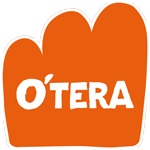 Attendus et éléments de correctionLa monographie de l’entreprise O’tera est associée à un parcours de questionnement dont il convient de préciser les attendus.  Quatre éléments constituent ces attendus : les intentions exprimées par la ou les capacité(s) visée(s) du programme ; les notions que les élèves construisent ou mobilisent ; les informations qu’ils peuvent objectivement repérer dans les annexes ou ressources mobilisées ; des éléments d’argumentation, qui prennent appui sur les informations repérées et les notions des programmes (de première et de terminale). Dans certains cas l’argumentation met en évidence les tensions organisationnelles et les arbitrages qui en découlent.  Selon la nature de la question, il n’y a pas forcément une argumentation attendue : si la question est formulée à partir des verbes « identifier » ou « repérer », l’attendu porte sur un repérage des informations. Dans ce cas les éléments d’argumentation ne sont pas présents. La structuration de l’information repérée constitue cependant une première étape vers l’argumentation.  Ce repérage peut être suivi de questions valorisant une analyse, une argumentation formulée par les verbes « montrer » ou encore « commenter ». Cette analyse peut aussi être conduite oralement par l’enseignant, dans le cas où ce prolongement n’existe pas dans les questions proposées. La prise en compte de ces différents éléments est à adapter en fonction de la place de la monographie dans la stratégie pédagogique mise en place avec les élèves. Par ailleurs, rappelons que ‐ par la référence à un programme de management, sciences de gestion et numérique ‐ la solution unique n’existe pas, mais que les propositions, si elles peuvent être diverses, nécessitent d’être argumentées. 1) Indiquer si l’entreprise collecte ou possède des données personnelles au sens du RGPD. Si oui, présenter certaines des mesures à mettre en place pour être conforme au règlement européen. Intentions : l’élève est capable d’analyser les responsabilités de l’entreprise liées aux transformations numériques. Notion : utilisation et protection des données personnelles Repérage des informations : O’tera utilise plusieurs données associées à ses clients : des données d’identification liées au numéro d’adhérent (nom, prénom, adresse, téléphone et adresse de courriel) mais aussi des données liées à ses achats. Éléments d’argumentation : Au sens du RGPD, une donnée personnelle est une information qui permet d’identifier directement ou indirectement une personne. Les données reliées au numéro d’adhérent des clients (prénom, nom, adresse, téléphone, adresse électronique) sont ainsi des données personnelles. L’historique des achats peut aussi être considéré comme une donnée personnelle.  Inversement, les commentaires publics sur le site Facebook de l’entreprise ne le sont pas. L’entreprise doit alors se conformer aux principes du RGPD, comme par exemple : la protection des données dès la conception du système d’information, la minimisation des données (ne pas collecter de données inutiles à l’objectif), demander le consentement des clients, informer en cas de violation de données personnelles. Voici quelques exemples de mesures concrètes à mettre en place :  constituer un registre de traitements des données ; faire le tri dans les données, pour ne garder que les données strictement nécessaires (par exemple, faut‐il collecter l’adresse complète des clients, ou seule la ville suffit ?) ; informer les clients de l’ensemble des données collectées ; prévoir un processus pour garantir le droit des clients sur le traitement des données (par exemple le droit d’effacement, ou le droit de rectification).  2) Citer des données stratégiques détenues par O’tera et expliquer comment elles pourraient être protégées. Intentions : l’élève est capable d’analyser les responsabilités de l’entreprise liées aux transformations numériques. Notion : utilisation et protection des données stratégiques Repérage des informations  L’entreprise détient plusieurs données stratégiques qu’il lui faut protéger :  des données relatives aux ressources humaines (la grille des salaires, les profils des collaborateurs, les besoins de recrutement) ; des données commerciales (les tableaux de bord hebdomadaires des rayons par exemple) ; des données financières et de gestion (analyse de la structure de coûts, tableaux de trésorerie, état des stocks, etc.). Éléments d’argumentation concernant la protection des données Pour protéger ces données, plusieurs actions sont envisagées :  un contrôle d’accès aux données les plus sensibles ; la mise en place de systèmes de protection (chiffrement des données et des échanges, sécurisation des réseaux et des postes informatiques) ; une politique de veille technologique pour actualiser les mesures mises en œuvre ;une sensibilisation des acteurs de l’entreprise. Chacune de ces solutions a un coût et une efficacité qu’il faut alors évaluer. L’ensemble de ces mesures peuvent être intégrées dans un plan plus large de gestion des risques informatiques (anticipation des risques / évaluation / prévention). 